                          ҠАРАР                                                                                                                          РЕШЕНИЕ24 февраль 2021 й.                            №82                              24 февраля   2021г.О деятельности администрации сельского поселения   Кызыльский сельсовет муниципального района Альшеевский район Республики Башкортостан за 2020 год Заслушав выступление главы администрации сельского поселения Кызыльский сельсовет  муниципального района Альшеевский район Республики Башкортостан  Искандарова Р.Ф.,  Совет сельского поселения Кызыльский  сельсовет муниципального района Альшеевский район   р е ш и л:Отчет о деятельности администрации сельского поселения Кызыльский сельсовет муниципального района Альшеевский район РБ за 2020 год     принять к сведению.Обнародовать  настоящее   решение в установленном порядке.Глава сельского поселения Кызыльский сельсовет:                                        Р.Ф.Искандаровс. Тавричанка24 февраля  2021 года  №  82БАШҠОРТОСТАН РЕСПУБЛИКАҺЫӘЛШӘЙ РАЙОНЫМУНИЦИПАЛЬ РАЙОНЫНЫҢҠЫҘЫЛ АУЫЛ СОВЕТЫАУЫЛ БИЛӘМӘҺЕ СОВЕТЫ(БАШҠОРТОСТАН РЕСПУБЛИКАҺЫӘЛШӘЙ РАЙОНЫКЫЗЫЛ АУЫЛ СОВЕТЫ)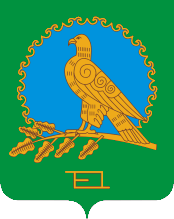 СОВЕТ СЕЛЬСКОГО ПОСЕЛЕНИЯКЫЗЫЛЬСКИЙ СЕЛЬСОВЕТМУНИЦИПАЛЬНОГО РАЙОНААЛЬШЕЕВСКИЙ РАЙОН РЕСПУБЛИКА БАШКОРТОСТАН(КЫЗЫЛЬСКИЙ СЕЛЬСОВЕТАЛЬШЕЕВСКОГО  РАЙОНАРЕСПУБЛИКИ БАШКОРТОСТАН)